Муниципальное бюджетное дошкольное образовательное учреждение детский сад   № 8 «Звездочка»                                                     Автор проекта: воспитатель                                                      Науменко Наталия Владимировна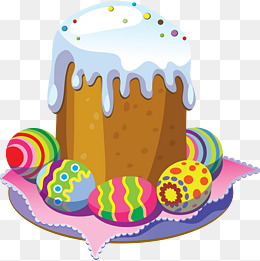 2022 гПаспорт педагогического проекта для работы с детьми младшей группы«Пасху радостно встречаем»Информационная карта проектаАвтор проекта : воспитатель – Науменко Н.ВТип проекта : познавательно - творческийВид проекта : краткосрочный, групповойСрок реализации проекта : 13.04.22 г. - 22.04.22 г.Участники проекта : воспитатель группы, дети, родители, музыкальный руководитель.Проблема: У детей ещё нет  представлений о христианских праздниках и казачьих  обычаях и традициях.Актуальность: Пасха - самый радостный и большой праздник христиан. Ликует природа, все вокруг оживает и цветет. Празднование Пасхи стало уже традицией. Но дети младшей группы ещё не имеют представления об этом празднике, о росписи пасхальных яиц, об старинных играх-забавах, о казачьих традициях и обычаях. Мы решили познакомить детей с народным праздником, так как именно дошкольный возраст является благоприятным периодом для приобщения детей к истокам русской народной культуры, способный возродить преемственность поколений, передать нравственные устои, духовные и художественные ценности. Чтобы наши дети больше знали о русских народных праздниках, казачьих традициях, умели отмечать их так, как того требуют обычаи, мы разработали познавательно – творческий проект «Пасху радостно встречаем».Цель проекта: Познакомить детей с традициями донского казачества, показав их тесную связь с народной жизнью и их укладом, с особенностями подготовки и проведения праздничных дней Пасхи.Задачи:1. Познакомить детей с казачьими обычаями, традициями празднования Пасхи;2. Развивать интерес к казачьей   культуре;3. Воспитывать патриотические чувства к православным традициями русского народа, к народному творчеству.Форма проведения: игровая деятельность, беседы, чтение художественной литературы, продуктивная деятельность, творческая деятельность.Этапы проекта :I этап - подготовительныйОпределение темы проекта, постановка цели и задач.Изучение методической литературы по данной теме.Разработка и накопление методических материалов по проблеме.Перспективное планирование проектаВыбор форм работы с детьмиВыбор основных мероприятий, определение объёма и содержание работыдля внедрения проекта.Определение и формулировка ожидаемых результатов.II этап -основной (практический)Внедрение в воспитательно-образовательный процесс эффективных методови приёмов по расширению знаний дошкольников о христианскомпразднике «Светлая Пасха»Социально-коммуникативное развитие1. Пасхальные игры «Катание яиц», «Найди яичко», «Возьми яичко», «Чудо яичко», «Расписное яичко»2. Хороводная игра «Солнышко красно»3. Дидактические игры «Собери целое яйцо», теневое лото «Найди пары», «Пасхальные пазлы», « Найди и соедини одинаковые яйца», « Учимся сортировать», «Найди одинаковые половинки пасхальных яиц», «Пасхальный лабиринт»Познавательное развитие1. НОД Ознакомление  с окружающим + развитие речи «Светлая Пасха»2. Просмотр презентации «Праздник – Светлая Пасха»3. Рассматривание иллюстраций, картинок, альбомов.4. Исследование «Яйцо вареное и сырое»Речевое развитие1.Посиделки  на тему «Почему мы красим яйца?»2. Составление рассказов «Как мы готовимся к  Пасхе?»3. Чтение  и заучивание  стихотворений о празднике Пасха.4. Чтение: Л. Зилов «Легенда о Христовом жаворонке»;Художественно-эстетическое развитие1. Рассматривание репродукций картин  о празднике Пасха2. Рисование  «Пасхальное яйцо»3. Аппликация «Праздничная открытка к Пасхе»4. Коллективная аппликация "Кулич и крашенки". 5. Слушание музыкального произведения «Благовест»6. Заучивание песни «Снова весною повеяло»III этап – заключительный1. Развлечение «Праздник Пасхи в группе «Казачата»»;2. Выставка творческих работ «Светлая пасха» 3. Выставка поделок «Пасхальный   сувенир».Оборудование: компьютер, дидактические пособия, иллюстрации, наглядный материал.Предполагаемый результат:1.Формирование интереса к национальной культуре, народному творчеству, православному смыслу празднования праздника Пасхи.2. Возрождение традиций семейного изготовления подарков в виде писанок и крашенок.3. Укрепление заинтересованности родителей в сотрудничестве с детским садом.Результат проекта:1. Развлечение «Праздник Пасхи в группе «Казачата»»;2. Выставка творческих работ «Светлая пасха» 3. Выставка поделок «Пасхальный   сувенир».Продукт проекта:1.Совместное творчество, игры, рекомендации для родителей. 2. Фоторепортаж «Пасху весело встречаем»1. «Пасха. Традиции. Обряды. Рецепты.» Авторы: Козлова И. С., ДавыдоваО. С. ООО ТД «Издательство. Мир книги» 2017.2. Интернет ресурсы:•https://www.paskha.net/,•https://www.sunhome.ru/cards/28,3. Салищева М. Н. «Пасха» издательство «Карапуз» 2018 г.